 EDUCATIONAL SETTING REPORT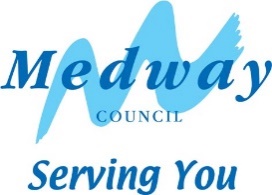 This is a request for statutory advice as a contribution to an Education Health and Care Needs assessment. If it is agreed that an Education, Health and Care Plan (EHCP) will be issued it will be included in the plan as an appendix. Please complete all sections and send the completed educational setting report to seneducationteam@medway.gov.uk as a Word document. Please ensure that the final page of this report with the signatures is also sent as a PDF document to the same email address.AGENCIES INVOLVED:ACADEMIC LEVELS: Please detail below the pupil’s academic levels and the expected academic levels for their age. Please detail the actual level, not “below age expected”.SCHOOL/COLLEGE BASED PLAN: if a plan has been implemented please attach a copy of itSUPPORT FOR PRESENTING NEEDS: Please detail below the date that strategies recommended by agencies detailed on page 1 were implemented and the outcome(s). Please ensure that a costed provision map for this pupil is attached.
PARENTAL SUPPORT: EDUCATIONAL SETTING REQUEST FOR EDUCATION, HEALTH AND CARE ASSESSMENTPARENTAL AGREEMENTThe school/college/educational placement request for Education, Health and Care assessment has been discussed with me. I agree to my child being discussed at the Medway SEN Panel, which decides whether or not an Education, Health and Care assessment is necessary or appropriate.Please ensure that this page of this report with the signatures is also sent as a PDF document to: seneducationteam@medway.gov.ukList of included documentation (please attach all relevant reports)Tick √ where applicableCompleted educational setting reportLatest medical report to detail diagnosis/CAMHS reportLatest educational psychology reportLatest speech and language reportLatest occupational therapy reportLatest report from advisory teacher for HILatest report from advisory teacher for VILatest report from outreach team(s)Latest costed provision mapCopy of the reviewed school/college based plan Name of child/young person:«Child_Forename1» «Child_Surname»Date of birth:«ChildDOB»Address:Telephone number/s:Name of parents/carers:Name of person with parental responsibility:Ethnicity:Parent/carer email:Educational setting: Year group:Chronological age: Home language:Primary need:Secondary need:TitleNameDate last seenReport included √PaediatricianEducational PsychologistSpeech and LanguageOccupational TherapyPhysiotherapyAdvisory Teacher for Visual ImpairmentAdvisory Teacher for Hearing ImpairmentSocial ServicesOtherWhy are you making this application for an education, health and care assessment?If this is advice requested following a parental/young person request for education, health and care assessment, please indicateBACKGROUND INFORMATION: please provide brief detailsSubjectLevel 12 months agoExpected peer group level (12 months ago)Level 6 months agoExpected peer group level (6 months ago)Current levelExpected peer group levelEnglish readingEnglish writingMathsReading age:Chronological age at time of test:Test used:FSP score: if pupil is in Year 1SUMMARY OF SPECIAL EDUCATIONAL NEEDS1 Communication and interaction 2 Cognition and learning3 Social, emotional and/or mental health4 Sensory and/or physical if there is reference to a diagnosis, please provide supporting evidence e.g. medical letter5 Self-help and independent skills6 External factorsHas school/college found it necessary to implement a school/college based plan for the pupil?    Yes / NoDate of the school/college based planHas the school/college based plan been in place for at least four terms?                      Yes / NoHas the school/college based plan been reviewed?Yes / NoOUTCOMES SOUGHT FOR THE CHILD/YOUNG PERSON: outcomes must be SMARTWhere there have been parental concerns about the pupil’s support in school, have you referred parents to the Parent Partnership Service – Family Action, for advice?Yes / NoSignature:	Name: (Block CAPITALS)Date:Position:Is the school/college requesting an Education, Health and Care assessment?Yes / NoSignature:	Name: (Block CAPITALS)Date:Name of Pupil: